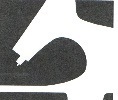 Федеральное бюджетное учреждение науки«ОМСКИЙ НАУЧНО-ИССЛЕДОВАТЕЛЬСКИЙ ИНСТИТУТПРИРОДНО-ОЧАГОВЫХ ИНФЕКЦИЙ» Федеральной службы по надзору в сфере защиты прав потребителей и благополучия человека(ФБУН «Омский НИИ природно-очаговых инфекций» Роспотребнадзора)проспект Мира,7, г. Омск, 644080, телефон (3812) 65-16-33, факс 65-16-33, 65-06-33, 65-14-18http://www.oniipi.org/Исх.№ 55-50-01/01-10/351-2021 от 09.06.2021ИНФОРМАЦИОННОЕ ПИСЬМО № 2УВАЖАЕМЫЕ КОЛЛЕГИ!	Приглашаем Вас принять участие в работе Всероссийской научно-практической конференции с международным участием «Актуальные проблемы эпидемиологии, микробиологии,  природной очаговости болезней человека», посвященной 100-летию основания Омского НИИ природно-очаговых инфекций. Конференция состоится 28-29 сентября 2021 года в г.Омске в соответствии с планом основных организационных мероприятий Федеральной службы по надзору в сфере защиты прав потребителей и благополучия человека на 2021 год и приказом Роспотребнадзора №297 от 07.06.2021 г. Формат проведения конференции: очный с возможностью участия в режиме видеоконференцсвязи. Основные вопросы, планируемые для обсуждения на конференции:1. Новейшие научные достижения в изучении проблемы природно-очаговых и зоонозных болезней человека.2. Современная эпидемиологическая ситуация по вирусным, бактериальным и паразитарным природно-очаговым болезням в Российской Федерации.3. Вопросы эволюции возбудителей, микробиологии и эпидемиологии новых и возвращающихся вирусных и бактериальных инфекций. 4. Молекулярно-генетическая характеристика возбудителей природно-очаговых болезней и совершенствование методов лабораторной диагностики.5. Современные клинико-эпидемиологические особенности природно-очаговых инфекций.6. Разработка инновационных методов и средств специфической и неспецифической профилактики природно-очаговых инфекций.7. Актуальные аспекты преподавания микробиологии, эпидемиологии и смежных дисциплин.8. Заседание проблемной комиссии Ученого совета Роспотребнадзора «Профилактика инфекций, возбудители которых передаются членистоногими».По материалам работы конференции будет издан и размещен в научной электронной библиотеке E-LIBRARY (база данных РИНЦ) сборник научных трудов. Для участия в конференции необходимо до 25 июля 2021 года направить электронной почтой в адрес оргкомитета (100let@oniipi.org с пометкой «В оргкомитет конференции»):Заявку участника по образцу (см. Приложение 1). Заявку направлять отдельным файлом по фамилии автора, например, Иванов_заявка.doc.Материалы для публикации (правила оформления см. Приложение 2) с официальным направлением от учреждения (2 файла: Иванов_статья.doc. и Иванов_направление.pdf).Регистрационный взнос не взимается.Убедитесь, что Ваша заявка получена! Если Вам не пришло подтверждение о получении от Оргкомитета в течение 5 дней, повторите отправку материалов.Ответственный секретарь конференции: 8(3812)-65-15-22 Савельев Дмитрий АлександровичПриложение 1Телефоны: (3812) 65-16-33Телефоны/факсы: (3812) 65-16-33                                                                  E-mail:  100let@oniipi.org             Приложение 2ПРАВИЛА ОФОРМЛЕНИЯ МАТЕРИАЛОВ ДЛЯ ПУБЛИКАЦИИ- Текстовый редактор – Microsoft Word, версия не ниже 2003 г., или совместимые аналоги;  - Шрифт – Times New Roman, кегль 12; - Межстрочный интервал – одинарный, абзацный отступ – 1,25 см;- Поля – сверху, снизу, слева и справа по 2,0 см, ориентация - книжная; - Объем материала для публикации не должен превышать 12 000 знаков с пробелами.- Страницы не нумеруются. Не рекомендуется использовать кратные пробелы, переносы слов. Для текстовых выделений используются курсив и полужирный шрифт. Не следует для этих целей использовать подчеркивания, разрядку и набор прописными буквами. - Заголовок должен быть оформлен по образцу:- Если в работе имеются ссылки на литературные источники, то они должны быть представлены в списке литературы в соответствии с ГОСТ Р 7.0.5-2008, в тексте в квадратных скобках проставляются номера ссылок на использованные источники.- Не допускается включение рисунков.-  Материал может содержать таблицу в количестве 1 шт., представленную отдельным файлом. Таблице дают название, которое помещают над ней без абзацного отступа. В тексте приводят ссылку на таблицу в круглых скобках.Оргкомитет оставляет за собой право отклонять материалы, не соответствующие уровню научной публикации и вышеуказанным требованиям.  ЗАЯВКАна участие во Всероссийской научно-практической конференции с международным участием «Актуальные проблемы эпидемиологии, микробиологии,  природной очаговости болезней человека»(г. Омск, 28– 29 сентября 2021 года)ФИОУчреждение:Должность:Ученая степень:Ученое звание:Название доклада:Адрес для переписки с почтовым индексом:Номер телефона:Факс:Е-mail:Форма участия (просьба нужное отметить):                             отметить__________________________________________________________________________________________
___________________________________________________________________________________________________________________________________________________________________________________________________________________________________________________________________________________________________________________________________________________________________________
___________________________________________________________________________________________Формат участия (просьба нужное отметить):                                   отметить__________________________________________________________________________________________
___________________________________________________________________________________________